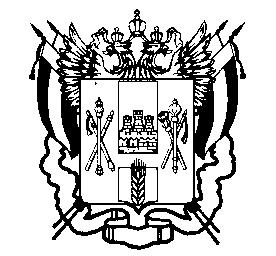 МИНИСТЕРСТВО ОБЩЕГО И ПРОФЕССИОНАЛЬНОГО ОБРАЗОВАНИЯРОСТОВСКОЙ ОБЛАСТИПРИКАЗ08.10.2014									№ 642г. Ростов-на-ДонуОб утверждении Положения о государственной экзаменационной комиссии Ростовской областиВ соответствии со статьёй 59 Федерального закона от 29.12.2012                                 № 273–ФЗ  «Об образовании в Российской Федерации», приказом Министерства образования и науки Российской Федерации от 26.12.2013 №1400 «Об утверждении Порядка проведения государственной итоговой аттестации по образовательным программам среднего общего образования»ПРИКАЗЫВАЮ:Утвердить Положение о государственной экзаменационной комиссии Ростовской области (приложение).Сектору мониторинга и обеспечения проведения государственной итоговой аттестации обучающихся (В.В. Тарасов) в течение пяти рабочих дней с даты подписания данного приказа разместить его на официальном сайте минобразования Ростовской области в информационно-телекоммуникационной сети «Интернет».Приказ министерства общего и профессионального образования Ростовской области от 14.03.2014 №128 «Об утверждении Положения о государственной экзаменационной комиссии Ростовской области» считать утратившим силу.Контроль исполнения настоящего приказа оставляю за собой. Министр							Л.В. БалинаПриказ подготовлен сектором мониторинга и обеспечения проведения государственной итоговой аттестации обучающихся,заведующий сектором В.В. ТарасовПриложение к приказу минобразования Ростовской областиот_____________ № ________Положениео государственной экзаменационной комиссии Ростовской области  Общие положения1.1. Настоящее Положение о государственной экзаменационной комиссии Ростовской области (далее – Положение) разработано в соответствии с Федеральным законом от 29.12.2012 № 273–ФЗ                                 «Об образовании в Российской Федерации», Порядком проведения государственной итоговой аттестации по образовательным программам среднего общего образования, утвержденным приказом Министерства образования и науки Российской Федерации от 26.12.2013 №1400.1.2. Положение определяет цели, порядок формирования и структуру государственной экзаменационной комиссии Ростовской области                             (далее – ГЭК), полномочия и функции, порядок работы ГЭК, а также права и обязанности членов ГЭК.1.3. ГЭК создается министерством общего и профессионального образования Ростовской области (далее – министерство) в целях организации и координации работ по подготовке и проведению государственной итоговой аттестации по образовательным программам среднего общего образования (далее – ГИА) на территории Ростовской области, а также для обеспечения соблюдения прав участников ГИА при проведении ГИА, в том числе выпускников прошлых лет.Порядок формирования и структура ГЭК2.1. ГЭК формируется из представителей органов государственной власти Ростовской области, министерства, Региональной службы по надзору и контролю в сфере образования Ростовской области                                             (далее – Ростобрнадзор), органов местного самоуправления, организаций, осуществляющих образовательную деятельность и расположенных на территории Ростовской области, научных объединений и иных организаций и объединений, представителей Федеральной службы по надзору в сфере образования и науки (далее – Рособрнадзор). Представители органов исполнительной власти Ростовской области, Ростобрнадзора, органов местного самоуправления, организаций, осуществляющих образовательную деятельность и расположенных на территории Ростовской области, научных объединений и иных организаций и объединений, представителей Рособрнадзора включаются в состав ГЭК по согласованию с соответствующими органами и организациями.2.2. В состав ГЭК входят председатель ГЭК, заместители председателя ГЭК, ответственный секретарь ГЭК, члены ГЭК. В составе ГЭК из числа членов ГЭК формируется президиум ГЭК, который наделяется полномочиями коллегиального принятия решения.Председателем президиума ГЭК является председатель ГЭК.2.3. Количественный состав президиума ГЭК устанавливается до 19 человек.2.4. Председатель ГЭК утверждается Рособрнадзором, персональный состав ГЭК утверждается министерством после согласования с Рособрнадзором. Персональный состав президиума ГЭК утверждается  министерством.Общее руководство и координацию деятельности ГЭК осуществляет председатель ГЭК.2.5. Срок полномочий утверждённого персонального состава ГЭК составляет один год и прекращается с момента утверждения Рособрнадзором нового председателя ГЭК и согласования состава ГЭК. 2.6. ГЭК своим решением может создавать комиссии (подкомиссии). Полномочия, функции, состав и сроки работы комиссий (подкомиссий) ГЭК, положения об этих комиссиях (подкомиссиях) утверждаются министерством.2.7. Положение о ГЭК публикуется на официальном сайте министерства в информационно-телекоммуникационной сети «Интернет». Полномочия и функции ГЭК3.1. В рамках организации и координации работ по подготовке и проведению ГИА на территории Ростовской области ГЭК осуществляет следующие полномочия:- организует и координирует работу по подготовке и проведению ГИА на территории Ростовской области;- организует соблюдение установленного порядка проведения ГИА на территории Ростовской области;- организует соблюдение прав участников ГИА, в том числе выпускников прошлых лет при проведении ГИА.В период подготовки и проведения ГИА на территории Ростовской области президиум ГЭК осуществляет следующие полномочия:- организует взаимодействие с:органами, осуществляющими управление в сфере образования различных уровней, образовательными организациями, организациями, осуществляющими научно-методическое, организационное и технологическое сопровождение ГИА,общественными наблюдателями, областной конфликтной комиссией, советом ректоров образовательных организаций высшего образования, расположенных на территории Ростовской области; - рассматривает предложения министерства:по составу областных предметных комиссий (подкомиссий) по учебным предметам (далее – предметная комиссия) из числа специалистов, рекомендованных председателями предметных комиссий к работе в качестве экспертов, в том числе предложения председателей предметных комиссий по кандидатурам экспертов предметных комиссий, направляемых для включения в состав предметных комиссий, создаваемых Рособрнадзором,по местам регистрации заявлений на сдачу ГИА, в том числе выпускников прошлых лет, местам расположения пунктов проведения экзаменов (далее – ППЭ) и распределения между ними участников ГИА, в том числе выпускников прошлых лет;по персональному составу руководителей и организаторов ППЭ по каждому учебному предмету (далее – организаторов);по составу технических специалистов и ассистентов для лиц с ограниченными возможностями здоровья (далее – ОВЗ), детей-инвалидов, инвалидов, лиц, обучавшихся по состоянию здоровья на дому, в образовательных организациях, в том числе санаторно-курортных, в которых проводятся необходимые лечебные, реабилитационные и оздоровительные мероприятии для нуждающихся в длительном лечении;- принимает решение:об осуществлении государственным бюджетным учреждением Ростовской области «Ростовский областной центр обработки информации в сфере образования» (далее – РОЦОИСО) автоматизированного распределения участников ГИА, выпускников прошлых лет, организаторов в ППЭ по аудиториям ППЭ по каждому учебному предмету;о проведении проверки готовности ППЭ до 31 марта;по утверждению расчёта окончательных баллов участнику ГИА за экзаменационную работу по образовательным программам среднего общего образования в форме государственного выпускного экзамена (далее – ГВЭ);об оборудовании ППЭ системами подавления сигналов подвижной связи;об использовании контрольно-измерительных материалов                               (далее - КИМ) на электронных носителях в зашифрованном виде в ППЭ;о проведении тиражирования на бумажных носителях КИМ  и упаковки КИМ для проведения ГИА в форме единого государственного экзамена в аудиториях ППЭ в присутствии участников ГИА;о проведении сканирования экзаменационных работ участников ГИА в аудиториях ППЭ в присутствии участников ГИА, выпускников прошлых лет;о возможной организации обмена экзаменационными работами участников ГИА между субъектами Российской Федерации по согласованию с ГЭК субъектов Российской Федерации (межрегиональная перекрестная проверка) и о необходимости пересмотра результатов участников ГИА на основании итогов перепроверки;- рассматривает акты членов ГЭК, направленных в ППЭ, по факту неисправного состояния, отключения средств видеонаблюдения или отсутствия записи видеонаблюдения в аудиториях ППЭ;- рассматривает вопросы возникновения конфликта интересов в отношении лиц, привлекаемых к проведению ГИА, принимает меры по недопущению возникновения конфликта интересов, в том числе вносит предложение об отстранении указанных лиц от работы, связанных с проведением ГИА;- рассматривает предложения министерства о переносе сдачи ГИА в другой ППЭ или на другой день, предусмотренный единым расписанием экзаменов, в случае угрозы возникновения чрезвычайных ситуаций;                                                                                                                                                                                                                                                                           - рассматривает заявления участников ГИА о внесении изменений в региональную информационную систему обеспечения проведения государственной итоговой аттестации по образовательным программам основного общего и среднего общего образования (далее – РИС) после                         1 марта соответствующего года в части изменения участнику ГИА перечня учебных предметов, по которым он планировал сдавать экзамены, в установленном порядке;- рассматривает результаты ГИА по каждому учебному предмету в установленном порядке;- рассматривает вопросы об отмене результатов ГИА по соответствующему учебному предмету участнику ГИА, выпускнику прошлых лет при наличии фактов нарушений установленного порядка проведения ГИА;- рассматривает вопросы о допуске (повторном допуске) участников ГИА, в том числе выпускников прошлых лет, к  сдаче ГИА по соответствующему учебному предмету в текущем году в рамках утвержденного единого расписания проведения ГИА. Полномочия председателя ГЭК, заместителя председателя ГЭК, ответственного секретаря ГЭК, членов ГЭК 4.1. ГЭК возглавляет председатель, утверждаемый Рособрнадзором, который осуществляет общее руководство работой ГЭК и его президиума, определяет план работы ГЭК, порядок и график работы ГЭК и его президиума, ведет заседания ГЭК и президиума ГЭК, организует контроль исполнения решений ГЭК. Председатель ГЭК:- организует формирование состава ГЭК и представляет его на согласование в Рособрнадзор;- согласует предложения министерства по персональному составу руководителей и организаторов ППЭ;- согласует предложения министерства по составу технических специалистов и ассистентов для лиц с ограниченными возможностями здоровья (далее – ОВЗ), детей-инвалидов, инвалидов, лиц, обучавшихся по состоянию здоровья на дому, в образовательных организациях, в том числе санаторно-курортных, в которых проводятся необходимые лечебные, реабилитационные и оздоровительные мероприятия для нуждающихся в длительном лечении;- согласует предложения министерства по местам регистрации заявлений на сдачу ГИА, местам расположения пунктов проведения экзаменов (далее – ППЭ) и распределения между ними участников ГИА, в том числе выпускников прошлых лет;- организует формирование состава областных предметных комиссий и представляет на согласование в Рособрнадзор кандидатуры председателей областных предметных комиссий, определяет кандидатуры экспертов областных предметных комиссий, направляемых для включения в состав предметных комиссий, создаваемых Рособрнадзором;- принимает решение о направлении членов ГЭК в ППЭ, РОЦОИСО, областные предметные комиссии и областную конфликтную комиссию для осуществления контроля проведения ГИА;- рассматривает вопросы о нарушении установленного порядка проведения ГИА лицами, привлекаемыми  к проведению ГИА, принимает меры по устранению нарушений, в том числе принимает решение об отстранении указанных лиц от работы, связанных с проведением ГИА;- после каждого экзамена рассматривает информацию, полученную от членов ГЭК, Ростобрнадзора, общественных наблюдателей, должностных лиц Рособрнадзора и иных лиц о нарушениях, выявленных при проведении ГИА, принимает меры по противодействию нарушениям установленного порядка проведения ГИА, в том числе организует проведение проверок по фактам нарушений установленного порядка проведения ГИА, принимает решение об отстранении лиц, нарушивших установленный порядок проведения ГИА, от работ, связанных с проведением ГИА;- принимает решения об утверждении, изменении и (или) аннулировании результатов ГИА участникам ГИА, в том числе выпускникам прошлых лет;- принимает решение о допуске (повторном допуске) участников ГИА к сдаче ГИА, в том числе выпускников прошлых лет, в установленном порядке.В отсутствие председателя ГЭК его обязанности исполняет один из заместителей председателя ГЭК. 4.2. Заместители председателя ГЭК координируют работу членов ГЭК, областных предметных комиссий, осуществляют взаимодействие с общественными наблюдателями, формируют проекты решений ГЭК, выносимых на заседание ГЭК, контролируют исполнение решений ГЭК. 4.3. Ответственный секретарь ГЭК организует делопроизводство, ведет протоколы заседания ГЭК, несет ответственность за сохранность документов и иных материалов, рассматриваемых на заседании ГЭК, осуществляет контроль своевременного предоставления материалов на заседания ГЭК. 4.4. Член ГЭК по решению председателя ГЭК осуществляет контроль  хода проведения ГИА в ППЭ, РОЦОИСО, в местах работы областных предметных комиссий, областной конфликтной комиссии, при этом член  ГЭК обязан:- выполнять решения ГЭК;- по решению ГЭК проводить проверку готовности ППЭ в срок до                    31 марта; - обеспечивать доставку экзаменационных материалов (далее – ЭМ) в ППЭ и их возврат в уполномоченную организацию;- в случае принятия решения ГЭК об использовании КИМ на электронном носителе в зашифрованном виде в ППЭ присутствовать и контролировать процесс получения из РОЦОИСО кода расшифровки КИМ руководителем ППЭ, расшифровки, тиражирования КИМ на бумажных носителях и их упаковки для проведения ГИА в форме единого государственного экзамена в аудиториях ППЭ; - осуществлять контроль за проведение сканирования экзаменационных работ участников ГИА, в том числе выпускников прошлых лет в аудиториях ППЭ в присутствии участников ГИА, выпускников прошлых лет и передавать отсканированные изображения экзаменационных работ в РОЦОИСО в случае принятия такого решения ГЭК; - принимать решения об удалении с экзамена участников ГИА, выпускников прошлых лет, а также иных лиц, находящихся в ППЭ, в случае выявления нарушений ими установленного порядка проведения ГИА;- составлять: акт об удалении и удалять лиц, нарушивших порядок проведения ГИА из ППЭ, акт о досрочном завершении экзамена участником ГИА по объективным причинам, в том числе выпускников прошлых лет, указанные акты в тот же день направлять в ГЭК и РОЦОИСО для их учёта при обработке ЭМ;акт по факту неисправного состояния, отключения средств видеонаблюдения или отсутствия видеозаписи экзамена, указанные акты в тот же день передавать председателю ГЭК;- осуществлять взаимодействие с руководителем и организаторами ППЭ, общественными наблюдателями, должностными лицами Рособрнадзора, Ростобрнадзора, присутствующими в ППЭ, руководителем РОЦОИСО, председателями областных предметных комиссий, областной конфликтной комиссии по вопросам соблюдения установленного порядка проведения ГИА;- в соответствии с законодательством принимать решение об остановке экзамена в ППЭ или отдельных аудиториях ППЭ, решение принимается по согласованию с председателем ГЭК в день проведения экзамена, согласование проводится посредством телефонной, факсимильной связи или с использованием телекоммуникационных каналов связи;- иметь с собой и предъявлять руководителям ППЭ, РОЦОИСО, председателям областных предметных, областной конфликтной комиссий документ, удостоверяющий личность, и документ, подтверждающий полномочия; - делать под роспись отметку в протоколах проведения экзамена в данном ППЭ, в том числе о наличии замечаний; - после окончания экзамена составлять и направлять в ГЭК отчёт о проведении ГИА в ППЭ;- доставлять после окончания экзамена в РОЦОИСО возвратные доставочные пакеты с использованными вариантами КИМ, ЭМ, неиспользованные индивидуальные комплекты и комплекты возвратных доставочных пакетов; - осуществлять контроль соблюдения режима информационной безопасности на всех этапах проведения ГИА в ППЭ;- согласовывать решения руководителя ППЭ при возникновении в процессе экзамена ситуаций, не отраженных в нормативных правовых документах, регламентирующих проведение ГИА и делать необходимые отметки в протоколах проведения экзамена в ППЭ;- обязывать руководителя ППЭ устранять выявленные нарушения и (или) недостатки в ходе проведения ГИА в ППЭ и делать соответствующие записи в протоколах проведения экзамена в ППЭ;- принимать от участников ГИА, выпускников прошлых лет, не покинувших пределы ППЭ, апелляции о нарушениях установленного порядка проведения ГИА по учебному предмету в ППЭ, удостоверять второй экземпляр апелляции своей подписью;- формировать комиссию и проводить служебные расследования по факту нарушений установленного порядка проведения ГИА в ППЭ, указанных в апелляции участником ГИА, выпускником прошлых. Результаты работы комиссии оформлять протоколами служебного расследования в установленном порядке;- доставлять после окончания экзамена в областную конфликтную комиссию все апелляционные материалы о нарушении установленного порядка проведения ЕГЭ в ППЭ для их дальнейшего рассмотрения в установленном порядке.4.5. Член ГЭК имеет право:- в случае несогласия с решением, принятым председателем ГЭК, излагать его в письменной форме на имя председателя ГЭК;- вносить предложения по совершенствованию организации работы ГЭК на территории Ростовской области.4.6. Председатель ГЭК, заместители председателя ГЭК, ответственный секретарь ГЭК, члены ГЭК в период выполнения возложенных на них полномочий и функций признаются должностными лицами и несут ответственность в соответствии с законодательством Российской Федерации за неисполнение или ненадлежащее исполнение своих обязанностей и злоупотребление служебным положением. 5. Порядок работы ГЭК5.1. Место, время и периодичность проведения заседаний ГЭК и его президиума определяет председатель ГЭК. Председатель ГЭК может назначить внеочередное заседание ГЭК или его президиума. 5.2. Решения ГЭК, председателя ГЭК по вопросам, отнесенным к их компетенции, оформляются протоколами, которые подписываются председателем ГЭК  и ответственным секретарем ГЭК.5.3. Решения ГЭК, принятые в пределах их компетенции, являются обязательными для исполнения всеми учреждениями и организациями, участвующими в организации и проведении ГИА на территории Ростовской области, образовательными организациями, а также лицами, привлекаемыми министерством для организации и проведения ГИА на территории Ростовской области.5.4. Решения ГЭК направляются в министерство, РОЦОИСО, органы местного самоуправления не позднее 3 - х рабочих дней с момента принятия решения.РОЦОИСО и органы местного самоуправления доводят решения ГЭК до сведения участников ГИА, в том числе выпускников прошлых лет, в пределах, касающихся участника ГИА, выпускника прошлых лет не позднее двух дней с момента получения решения президиума ГЭК. 